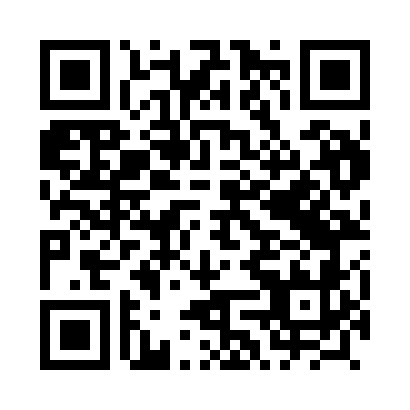 Prayer times for Kliniska, PolandMon 1 Apr 2024 - Tue 30 Apr 2024High Latitude Method: Angle Based RulePrayer Calculation Method: Muslim World LeagueAsar Calculation Method: HanafiPrayer times provided by https://www.salahtimes.comDateDayFajrSunriseDhuhrAsrMaghribIsha1Mon4:286:331:055:317:379:352Tue4:256:311:045:327:399:373Wed4:226:291:045:337:419:404Thu4:196:261:045:357:429:425Fri4:156:241:035:367:449:456Sat4:126:211:035:377:469:477Sun4:096:191:035:397:489:508Mon4:066:171:035:407:509:529Tue4:026:141:025:417:519:5510Wed3:596:121:025:437:539:5811Thu3:566:101:025:447:5510:0012Fri3:526:071:025:457:5710:0313Sat3:496:051:015:467:5910:0614Sun3:456:031:015:488:0110:0915Mon3:426:001:015:498:0210:1216Tue3:385:581:015:508:0410:1417Wed3:355:561:005:518:0610:1718Thu3:315:531:005:528:0810:2019Fri3:285:511:005:548:1010:2320Sat3:245:491:005:558:1110:2721Sun3:205:471:005:568:1310:3022Mon3:165:4512:595:578:1510:3323Tue3:125:4212:595:588:1710:3624Wed3:095:4012:595:598:1910:3925Thu3:055:3812:596:018:2110:4326Fri3:005:3612:596:028:2210:4627Sat2:565:3412:586:038:2410:5028Sun2:525:3212:586:048:2610:5329Mon2:485:3012:586:058:2810:5730Tue2:465:2812:586:068:3011:01